[Check against delivery]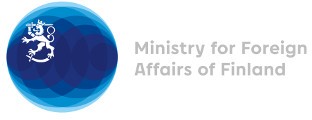 40. Session of the UPR working group Recommendations by Finland to Zimbabwe27 January 2022Finland highly appreciates the engagement of the Republic of Zimbabwe in the UPR process. We encourage Zimbabwe to continue its work to increase female representation in key positions of the government. Finland wishes to make the following recommendations:Firstly, while noting the de facto moratorium on executions, to abolish death penalty and ratify the Second Optional Protocol to the International Covenant on Civil and Political Rights,Secondly, to ratify the International Convention against Torture and other Cruel, Inhuman or Degrading Treatment or Punishment and its Optional Protocol,I thank you.